CURRICULUM VITAE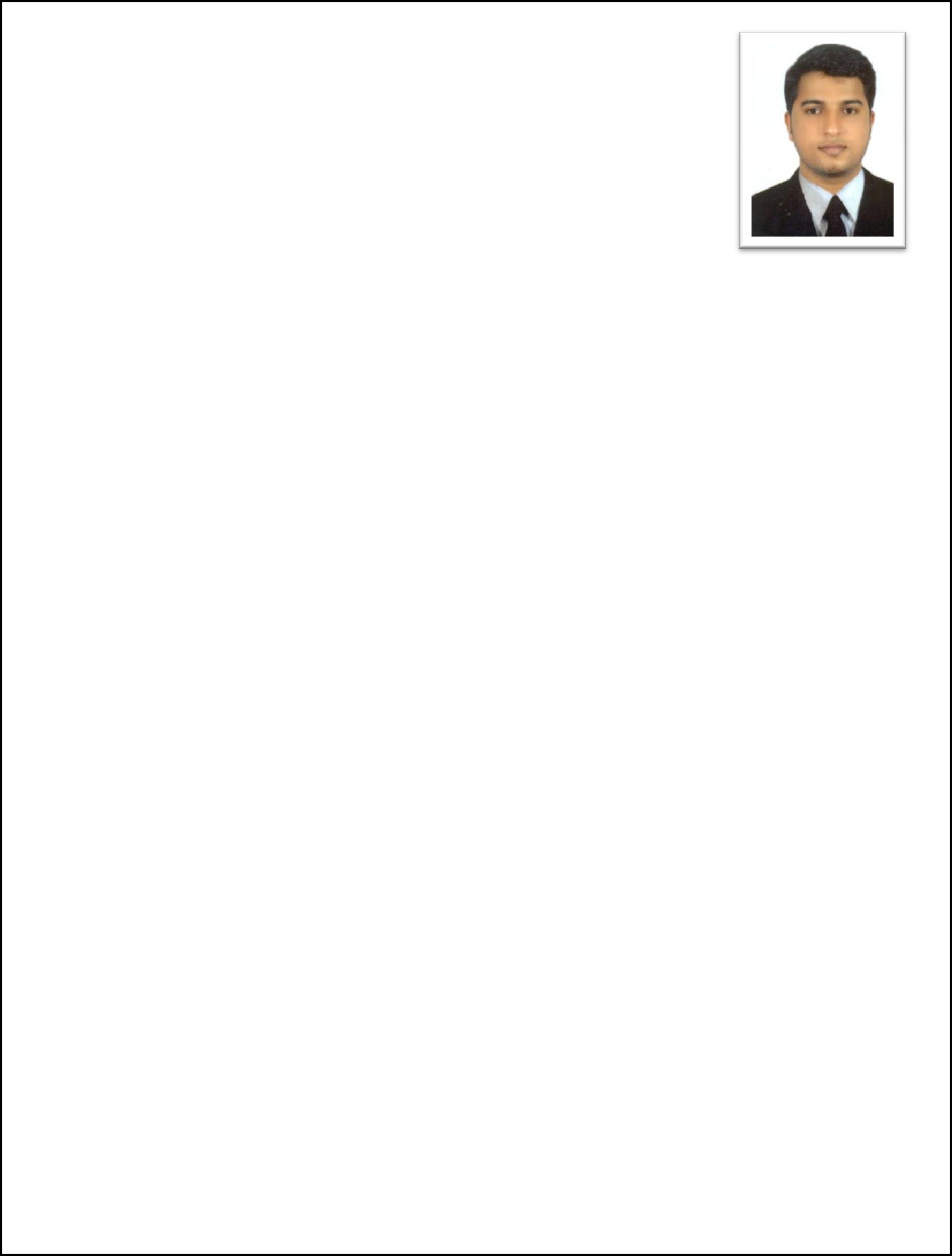 BLESSON E-mail	:  blesson.329640@2freemail.comPost applied for autocad,3ds max civil draftsmanOBJECTIVE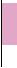 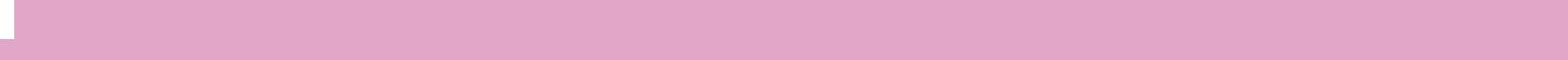 To obtain a challenging & responsible position where my technical skill and continuous learning attitude lead to my participation in organization’s goal achievement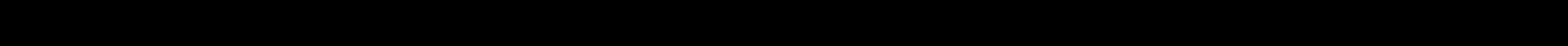 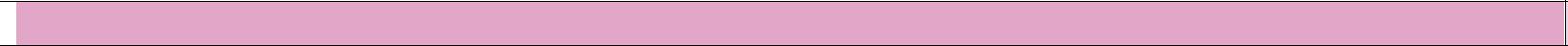 SUMMARY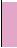 •	Working in INTERTEK INSPEC , Abu Dhabi as a Draftsman from 28/11/2015 to 20/02/2016 as a temporary postWorked in Neema builders Company, Kerala, India in the role Civil draft man on 2011 AUGUST to 2014 AUGUST Worked in Varsha Construction Company, Kerala, India in the role of Civil draft man on 2014 September to present DIPLOMA IN CIVIL ENGINEERING from Karnataka State Open University, SET Polytechnic Charummood, Kerala INDIA provides a basic knowledge about civil Engineering. •	DRAUGHTSMAN CIVIL from  NCVT Govt of India Gemco Institute ,Kerala, IndiaHIGHER SECONDARY EDUCATION AND  S.S.L.C BOARD OF PUBLIC EXAMINATION from Catholicate Higher Secondary School ,Pathanamthitta, KERALA, INDIA Focused & goal driven with strong work ethics, adaptable & a quick learner with skills to work under pressure Possesses strong negotiation, communication & analytical skills 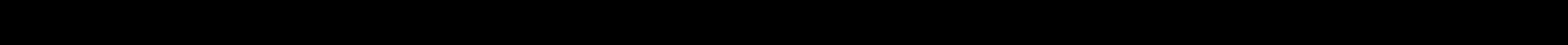 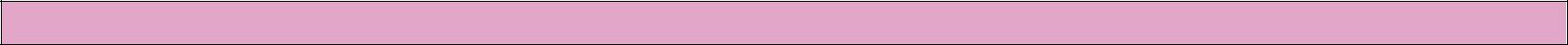 SOFTWARE SKILLSJOB RESPONSIBILITY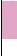 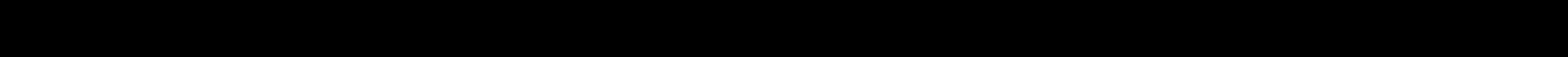 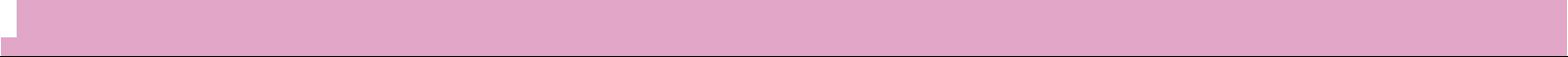 The job profile includes general arrangements of piping & equipments layout, bill of materials, GA & isometric piping drawings for ADCODrafting for building approved municipality drawings (AutoCAD) Developed CAD drafts based on project design requirements.Reviewed and recommended improvements to blueprints Mentored and provided training to junior draftsmen.Analyzed rough sketches and interpreted specifications to develop 2D drafts. Evaluated quality, reliability and HSE of engineering drawings. Coordinated with Engineers to develop engineering change notices. Maintained documents of revised construction details.Reporting to the chief engineerDealing in all kind of drawings using Auto CAD 2005 to 2013 version Ability to create drawings in alliance with company standards Participated in preparation of plot plans and survey drawings. Coordinated with construction team to develop new CAD drafts. Recommended design changes to existing construction plans. Ensured that base plans are in accordance with code compliance. Assist in the review and recording of shop drawingTake hand drawn plans and use AutoCAD to create presentable and accurate landscape plans Produce accurate and timely reproductions.Use drafting markers to color full copy landscape plans. Revise plans as requested by Design Drafting Manager.Implement standards set for all drawings in the Design Drafting Department.Preparation of Architectural & Structural Shop Drawings and sending final print out of Drawings to Consultant for Approval.Study proper calculations needed to produce effective legends.Preparation of bar Bending Schedule as per approved Shop Drawing which receivedFrom Consultant & Sending By fax or email to Material Company for delivery Rebar’s on site. Coordinate with all Services Drawings of (Plumbing, HVAC & Electrical).Preparation of AS BUILT Drawings at end of project and submit final soft copy And hard copy of drawings to Consultant and Client.Preparation of RFI if Drawings have discrepancy and send to Consultant for clarifies. Preparation of HARD COPY of Drawings according to PEN ASSIGNMENTS. Preparation Drawings of building Plans, Elevations, Sections, Bath Rooms, kitchens, Doors & Windows, Staircases, Finishing,Preparation Perspective view according to the final plansPreparation of Materials Quantities for Civil and Architectural Works.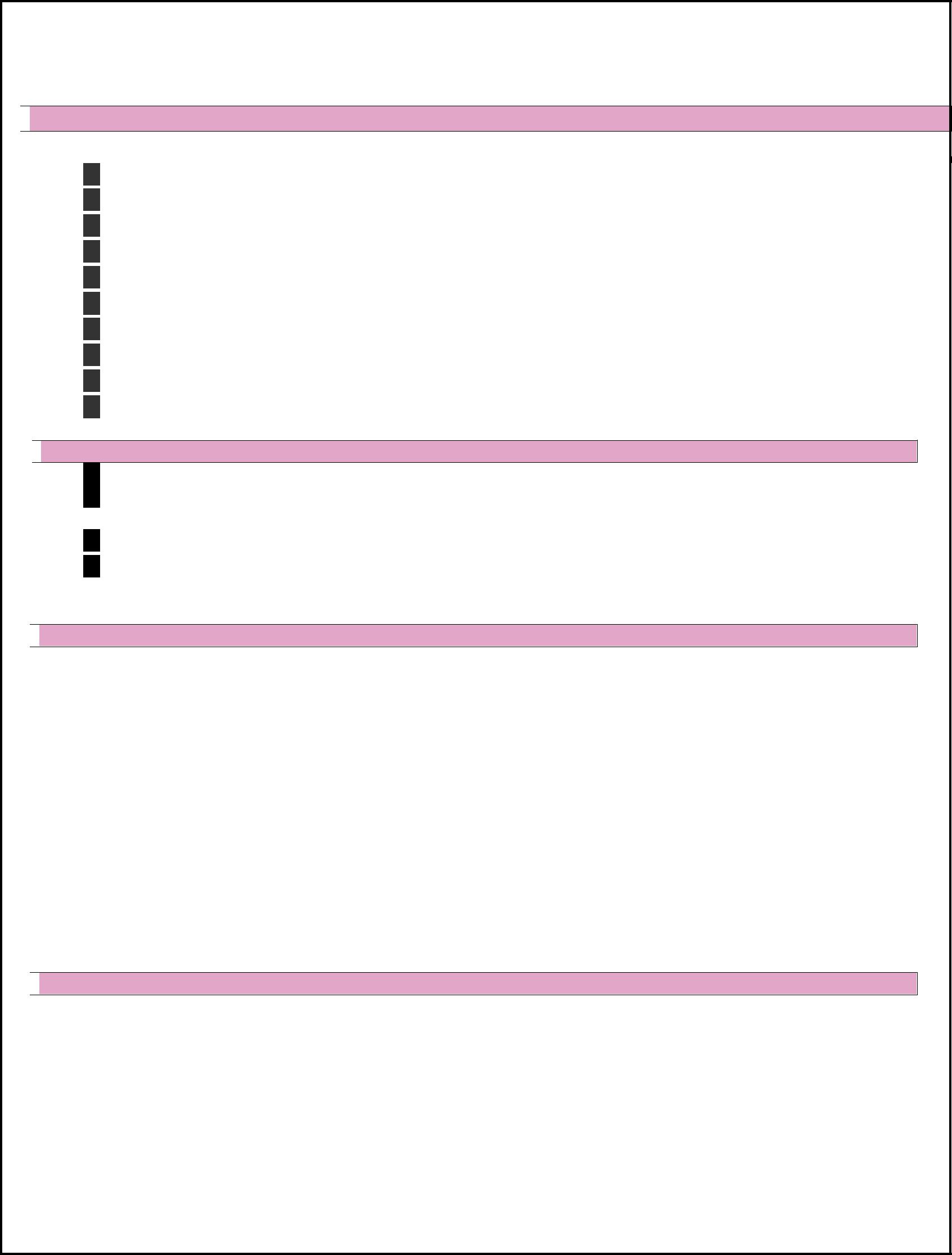 TECHNICAL QUALIFICATION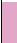 Highly experienced in preparing AutoCAD drafting for construction projectsGood knowledge of construction and design principlesAbility to prepare civil documentsProfound knowledge of Auto CADDiploma in Civil Draughtsman ship.Microsoft OfficeExcellent communication and writing skillsStrong analytical and problem solving skillsAbility to work independently and under pressureAbility to perform stupendously in team environmentSKILLS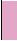 Ability to work within a team in an integrity and fully cooperative,Ability to work under pressure with commitment to delivery schedules, managing time, making decisions, motivating people and minimizing stress leadership talent,Good Team worker and Customer focused.Innovative and strategically minded.Time management skills and an ability to work to deadlinesPERSONAL PROFILE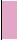 DECLARATION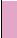 I hereby declare that the above information are true and correct to the best of my knowledge and beliefBlessonOperating Systems:Windows 95, 98, 2000, XP, Vista and 7.Windows 7,8Packages:MS-Office, 3ds Max,V-ray.Date of Birth:08.03.1992Gender:MaleNationality:IndianMarital Status:SingleLanguages Known:English, Hindi, Malayalam, and Tamil.Permanent address:BLESSON K SAM, Kallamparampil HousePathanamthitta Kerala (State), India Pin Code: 689645PASSPORT DETAILSPASSPORT DETAILSPlace of Issue:TrivandrumDate of Issue:11/04/2012Date of Expiry:10/04/2022